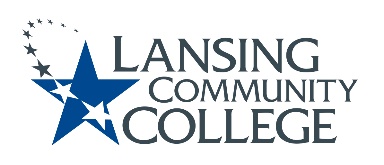 AGENDA: Committee for Assessing Student LearningFriday, April 7, 2023, 12:30 – 2pm, via WebexApproval of the 4/7/23 AgendaApproval of the 2/24/23 MinutesChatGPT – standing discussion topicStatus updates on projects from the 2/24/23 Action Items listHLC Cocurricular Handbook  – Karen and Mark KellandCASL Assessment Website  – Tim, Danielle, and KaraCASL Charter  – Tim and Mark KellandNominations for Chair ElectAssessment verses gradesHonors Option discussion Hyflex modality discussionFuture agenda itemsAdjournNext meeting Friday April 21, 2023  from 12:30 – 2pm, via WebexLansing Community College is an equal opportunity, educational institution/employer.